ПРАВИТЕЛЬСТВО САНКТ-ПЕТЕРБУРГА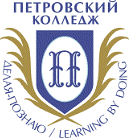 КОМИТЕТ ПО НАУКЕ И ВЫСШЕЙ ШКОЛЕСанкт-Петербургское государственное бюджетноепрофессиональное образовательное учреждение«ПЕТРОВСКИЙ КОЛЛЕДЖ»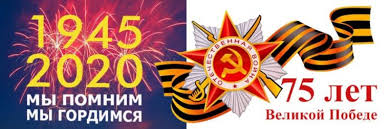 ПОЛОЖЕНИЕО заочной V Городской научно-практической конференции «Помним своих Героев»,посвященной 75-летию Победы в Великой Отечественной войне (1941-1945 гг.)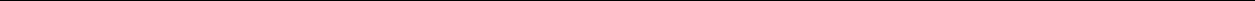 1. Основные положенияСПб ГБПОУ «Петровский колледж» организует и проводит заочную Городскую научно-практическую конференцию «Помним своих Героев», посвященную 75-летию Победы в Великой Отечественной войне (1941 – 1945 гг.) (далее, Конференция). Настоящее положение определяет порядок организации и проведения Конференции для преподавателей и обучающихся средних профессиональных образовательных учреждений и учреждений высшего профессионального образования, реализующих программы среднего профессионального образования, входящих в состав Учебно-методического совета Комитета по науке и высшей школе Правительства Санкт-Петербурга.  1.1 Цель и задачи Конференции:Цель: накопление и сохранение исторических знаний о событиях времен Великой Отечественной войны 1941-1945 годов, о вкладе советского народа в боевую и трудовую победу своей Родины над немецко-фашистскими захватчиками.Задачи: всестороннее изучение и объективное изложение исторических событий, раскрытие подвига и героизма народа в годы Великой Отечественной войны;формирование у молодого поколения патриотического сознания, национальной и общегражданской идентичности, чувства верности своему Отечеству;развитие интеллекта и творческих способностей обучающихся, интереса к краеведческой и научно-исследовательской деятельности.1.2 Конференция проводится по следующим направлениям:Долг, честь и героизм в Великой Отечественной войне.«Все для фронта, все для Победы!»: герои тыла.Повседневная жизнь детей и молодежи во время Великой Отечественной войны.«Бессмертный полк»: история моей семьи – история моей страны».«Места памяти»  - художественный проект по увековечиванию памяти Великой Отечественной войны.Тема Великой Отечественной войны в научной и художественной литературе.Тема войны в Отечественном  кинематографеМой край в годы Великой Отечественной войны.Условия и сроки проведения:2.1. Конференция  проводится для преподавателей и обучающихся учреждений среднего профессионального образования Санкт-Петербурга.2.2. Принять участие в Конференции может как один автор, так и авторский коллектив в составе не более трех участников.  Автор или авторский коллектив имеет право участвовать только в одной номинации. 2.3 Представленные на Конференцию работы должны иметь исследовательскую направленность, содержать результаты исследования.2.4. Для участия в Конференции необходимо с 15 мая до 29 мая 2020 г. прислать:2.4.1 Заявку на участие в Конференции (заполнить в гугл - формах по ссылке – https://forms.gle/nD8UhVoPB1SwRudH7),2.4.2 Тезисы работы – на электронный адрес - a.zykova@petrocollege.ru2.4.3 В теме письма следует написать – НПК.2.5. Автор, авторский коллектив и научный руководитель принимают на себя ответственность за оригинальность исследования, содержание, подбор и точность приведенных фактов, цитат, статистических данных, за отсутствие плагиата и других форм неправомерного заимствования в своей  работе.3. В рамках конференции пройдет конкурс проектов и исследовательских работ.По итогам конкурса лучшие работы и их авторы будут награждены дипломами.4. Критерии оценки:соответствие работы одному из направлений (тем) Конференции,наличие краткого введения в проблему исследования, ясное представление предмета и объекта  исследования;оригинальность позиции автора или авторского коллектива, четкое изложение собственных результатов исследования;обобщение результатов и формулировка выводов;соответствие техническим требованиям и правилам оформления.5. Подведение итогов Конференции.5.1.  Подведение итогов Конференции  проводится до 5 июня  2020 года.4.4. 6 июня 2020 года Оргкомитет на сайте СПб ГБПОУ «Петровский колледж» размещает итоги конференции,  список победителей.  Электронные сертификаты и дипломы будут направлены руководителям работ.Приложение 1 Название работы   Иванов Иван ИвановичОбучающийся СПб ГБПОУ «Петровский колледж»Руководитель – Сидоров Сидор Сидоровичпреподаватель обществознания СПб ГБПОУ «Петровский колледж»Аннотация   (1-2 предложения)Введение. Актуальность, цель, задачи работы.Основной текст. Основной текст. Основной текст. Основной текст.                          Основной текст . Основной текст.Заключение. Результаты исследования, выводы.Список использованной литературы:1.2.3.